Evidência de TesteEvidência de TesteEvidência de TesteEvidência de TesteNome do Projeto:Nome do Projeto:Nome do Projeto:Nome do Projeto:Área GestoraConsultor CGPPGerente de ProjetoData da SolicitaçãoCenário 1 – [Nome do Item de Backlog]Objetivo do TesteObjetivo do teste: [Parte que informa o objetivo a ser alcançado pelo teste executado. Exemplo: “Validar o funcionamento correto do onboarding”].Cenário de TesteCenário de teste: [Parte que informa o que e como deve ser executado o cenário. Exemplo: “Abrir o aplicativo pela primeira vez após a instalação”].Critérios de AceiteCritérios de aceite: [Parte que informa os critérios de aceite sobre a funcionalidade que está sendo testada. Exemplo: “Os ícones e texto devem estar centralizados na tela, O botão “pular”, quando acionado deve direcionar para a tela de autenticação”]Evidência de Teste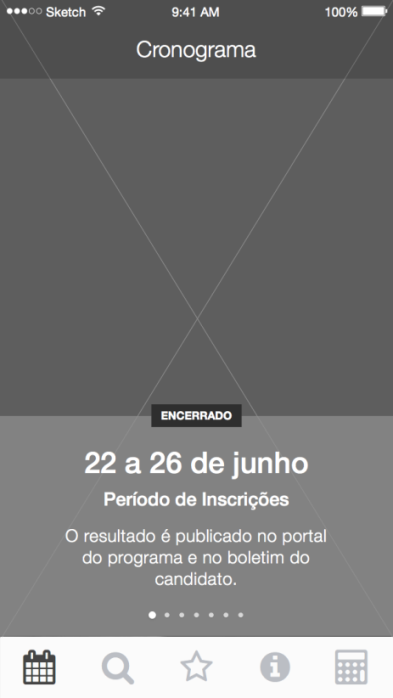 Cenário 1 – [Nome do Item de Backlog]Objetivo do TesteObjetivo do teste: [Parte que informa o objetivo a ser alcançado pelo teste executado. Exemplo: “Validar o funcionamento correto do onboarding”].Cenário de TesteCenário de teste: [Parte que informa o que e como deve ser executado o cenário. Exemplo: “Abrir o aplicativo pela primeira vez após a instalação”].Critérios de AceiteCritérios de aceite: [Parte que informa os critérios de aceite sobre a funcionalidade que está sendo testada. Exemplo: “Os ícones e texto devem estar centralizados na tela, O botão “pular”, quando acionado deve direcionar para a tela de autenticação”]Evidência de TesteAprovação Aprovação Área de negócioGerente do projeto[Nome do Gestor][Nome do Gerente do projeto][Cargo / Função][Cargo / Função][Nome da Área][Nome da Área]Data: ______/______/______Data: ______/______/______Fiscal técnicoCGPP[Nome do Fiscal técnico][Inserir o nome do representante da CGPP][Cargo / Função][Cargo / Função][Nome da Área]CGPP/CGGP/DATASUS/SEData: ______/______/______Data: ______/______/______